Krabicové spoje řešení1Krabicové spoje charakteristikazhotoveny z řeziva nebo konstrukčních desekšířka je tloušťkou rámu2Druhy spojů, postup výrobySpojení na ozubysamosvorné spojepodle tvaru - rybinové ozuby a sdružené čepySdružené čepyotevřené, viditelné z obou stranpočet čepů musí být lichýšířka čepu je rovna tloušťce materiálu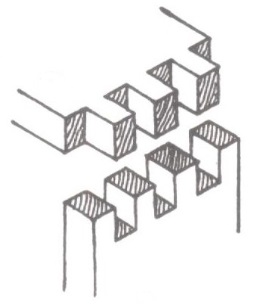 postupna boční plochy narýsujeme tloušťku materiálu - rejsekoznačení částí, které budou oddlabané - tužkou, vyšrafovánímna čelní plochu narýsujeme šířku čepu - tužkavýroba čepu - vyřezání pomocí čepovky; následně dodlabeme dlátem, dlabe se do poloviny šířky vlysu, po otočení se dodlabedruhou část orýsujeme a postup opakujeme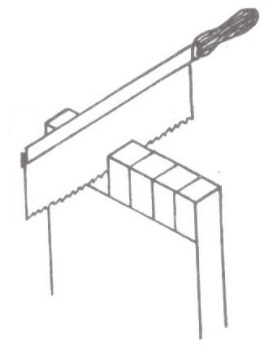 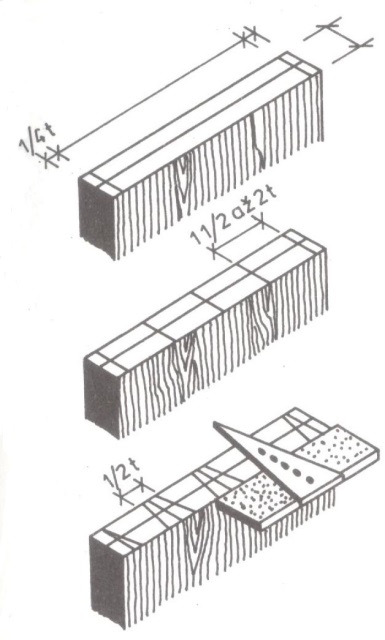 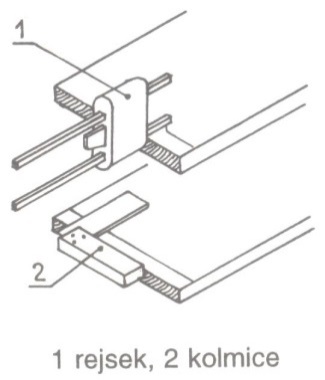 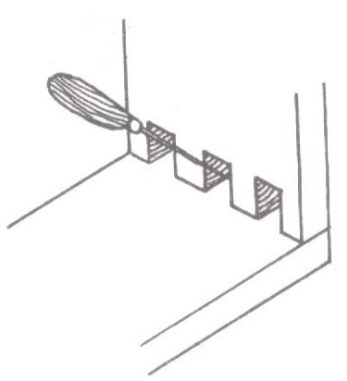 výpočetzadání - šířka š = 126 mm; tloušťka h = 20 mmdélka zubu	h = 20 mmšířka zubu	(0,5 – 1) × h	1 × 20 = 20 mmvzdálenost zubů	(1,5 – 2) × h 		2 × 20 = 40 mmpočet zubů – od šířky odečteme vzdálenost krajních os tj.	126 – 6 = 120 mmpak	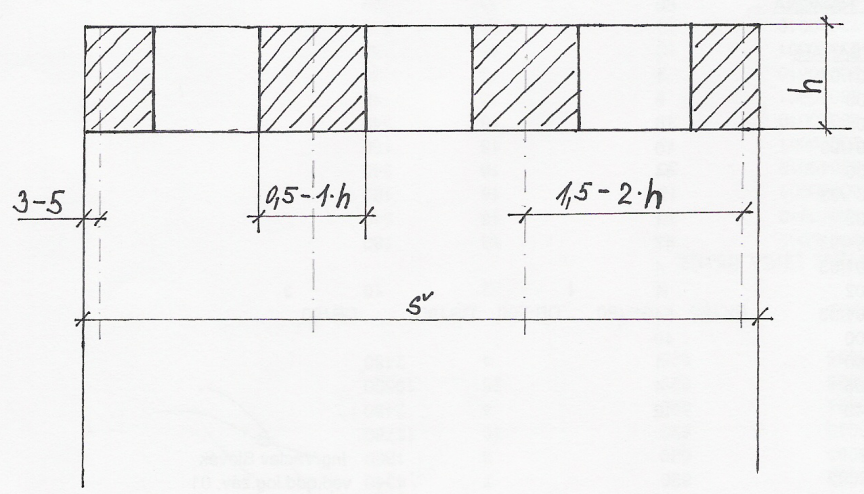 Rybinové ozubyz obou stran zešikmenézešikmení 75 - 85 °rozdělení - otevřené, polokryté, celokryté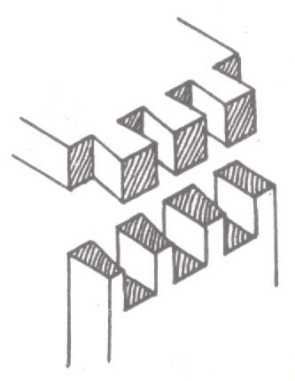 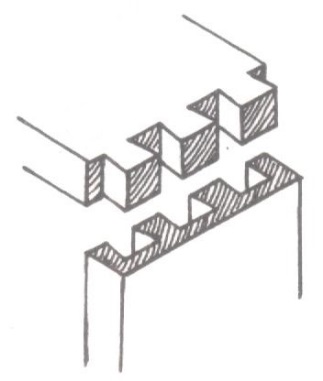 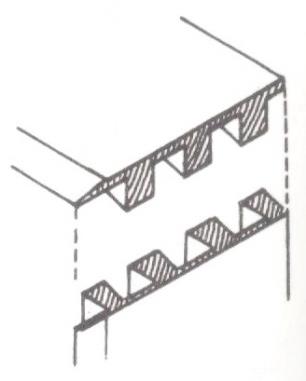 otevřenéviditelné z obou strandélka zubu je rovna tloušťce deskypočet zubů má být lichýpostup tloušťku materiálu rozdělíme na polovinuod krajů se naměří ¼ tloušťky zbylou část rozdělíme na stejné díly o rozměru 1 ½ - 2 tloušťky - osy zubůpomocí trojúhelníkové šablony narýsujeme obrysy zubůozuby řežeme čepovkoudlabeme do poloviny; otočíme a dodlabemerybiny orýsujeme špičákem a postup opakujemevýpočetzadání - šířka š = 126 mm, tloušťka h = 20 mmvzdálenost mezi zuby volíme 	(1,5 – 2) × h	1,5 × 20 = 30 mmšířka zubu při užším konci	šířka zubu ve středu zubu	počet zubů – od šířky odečteme vzdálenost krajních os tj.	126 – 6 = 120 mmpak	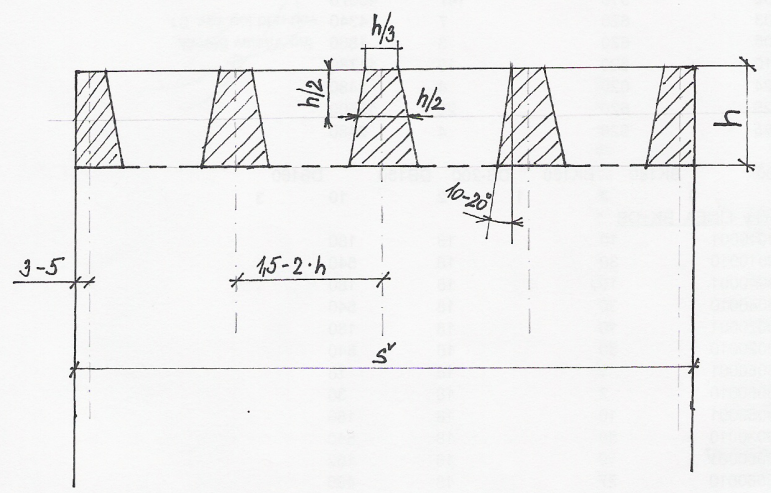 polokrytékrytí ozubů (na obou dílcích) je ¼ - ⅓ tloušťkycelokrytéspoj není viditelný ze žádné stranykrytí ozubů (na obou dílcích) je ¼ - ⅓ tloušťky, zkosené pod úhlem 45 ° Spojení na svlakjako středový nebo rohový spojrozdělení - jednostranné, oboustrannépostupnarýsování svlakové drážky (po šířce desky); od přední hrany 20 mm krytívýroba drážky - nařezání pilkou svlakovkou; vydlabání; dočištění hoblíkem kocouremvýroba svlaku - hoblování hoblíkem svlakovníkem; sklon svlaku 75 - 80 °Spojení na pero a drážkujako středový nebo rohový spojspojování masivu, velkoplošných desekvlastní peropostupzhotoví se hoblováním nebo frézovánímtloušťka pera je ¼ - ⅓ tloušťky deskyhloubka drážky je ¼ tloušťky desky; v hloubce musí být technologická spára 1 mmvložené peromateriál - překližka, masiv, plast, dřevovláknitá deskapostupzhotovení drážek hoblováním nebo frézováním